Informácia o výsledku vyhodnotenia ponúkV súlade s § 55, ods. 2 zákona č. 343/2015 Z. z. o verejnom obstarávaní a o zmene a doplnení niektorých zákonov v znení neskorších predpisov (ďalej len „zákon“) verejný obstarávateľ zverejňuje informáciu o výsledku vyhodnotenia ponúk.Identifikácia verejného obstarávateľa:Kód predmetu zákazky podľa platných klasifikácií - Spoločný slovník obstarávania (CPV):Predpokladaná hodnota zákazky: Suma: VC Čifáre: 9902,77 Eur bez DPHPodrobný opis predmetu zákazky (predmetu obstarávania): Lesnícke služby v ťažbovom procese na účely tohto verejného obstarávania predstavujú proces zahrňujúci výrubstromov, sústreďovanie dreva na odvozné miesto a manipuláciu drevnej hmoty na odvoznom mieste. Ide o odbornúčinnosť zameranú na trvalo udržateľné hospodárenie v lesoch takým spôsobom a v takom rozsahu, aby sa uchovala ich biologická diverzita, odolnosť, produkčná a obnovná schopnosť, životnosť a schopnosť plniť funkcie lesov. Ide o diferencované hospodárenie v lesoch, pri ktorom sa zohľadňujú rozmanité prírodné, porastové, hospodárske,ekonomické a spoločenské podmienky a požiadavky uplatnené pri vyhotovení a realizácií programu starostlivosti o lesy a postupy podľa osobitných predpisov pri odstraňovaní následkov mimoriadnych okolností a nepredvídaných škôd na lesoch.Konkrétne kombinácie technológií budú zadefinované pre jednotlivé porasty vo výzve, v prílohe č. 1 Rozsah zákazky a cenová ponuka.Poradie uchádzačov:Priebeh verejného obstarávaniaVerejný obstarávateľ postupoval pri vyhodnocovaní ponúk tak, že najprv zoradil ponuky uchádzačov podľa kritériá hodnotenia ponúk a následne podmienky účasti a požiadavky na danú časť predmetu zákazky vyhodnocoval len u uchádzača na 1. mieste.Prvým v poradí sa stal Uchádzač č. 1 (Ladislav Parkáni st., Velčice  28, 95171, IČO: 41725051), ktorý predložil ponuku podľa požiadaviek verejného obstarávateľa uvedených v súťažných podkladoch. Predložená ponuka je cenovo výhodná, uchádzač spĺňa všetky podmienky účasti, tak ako boli požadované a komisii nie sú známe iné dôvody na vylúčenie uchádzača alebo odmietnutie ponuky podľa zákona o verejnom obstarávaní. Predložená ponuka bola v súlade s požiadavkami verejného obstarávateľa a uchádzač súhlasí so zmluvnými podmienkami na plnenie. Komisia preto uchádzača označila za úspešného.Verejný obstarávateľ následne dňa 27.05.2022 oznámil uchádzačovi v prvom poradí (Ladislav Parkáni st., Velčice  28, 95171, IČO: 41725051), že jeho ponuku prijíma. Identifikácia úspešného uchádzača (Ladislav Parkáni st., Velčice  28, 95171, IČO: 41725051,Odôvodnenie výberu úspešného uchádzačaPonuka úspešného uchádzača bola cenovo najvýhodnejšia a boli doložené všetky požadované doklady, čím splnil podmienky účasti. Na základe uvedeného bol uchádzač vyhodnotený ako úspešný a verejný obstarávateľ prijíma jeho ponuku.PoučenieVoči tomuto rozhodnutiu verejného obstarávateľa je možné podať príslušný opravný prostriedok podľa § 170 ZVO.V Šaštíne, 30.05.2022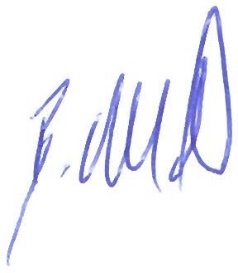 Podpis: ...................................................................Ing. Marek TabernausKoordinátor VONázov verejného obstarávateľa:LESY Slovenskej republiky, štátny podnikSídlo verejného obstarávateľa:Námestie SNP 8, 975 66 Banská BystricaOrganizačná zložka:OZ PodunajskoSídlo organizačnej zložky:Koháryho 2, 934 01 Levice,Názov zákazky:Lesnícke služby v ťažbovom procese na OZ Podunajsko, VC Čifáre - výzva č. 15/2022  Zákazka z hľadiska Limitu/Druh postupu/:zákazka s nízkou hodnotou podľa § 117 ZVO,§58-61 ZVOOznačenie v Úradnom vestníku EÚ:S 38 zo dňa 24.02.2021 pod číslom  2021/S 038-095285Označenie vo Vestníku VO vedeného ÚVO:055/2021 zo dňa 25.02.2021 pod číslom 14204-MUSHlavný slovníkDoplnkový slovník77230000-1 (Služby súvisiace s lesníctvom)nevyžaduje sa77211000-2 Služby súvisiace s ťažbou drevanevyžaduje saČíslo ponukyKritérium na vyhodnotenie ponúk(Najnižšia cena za predmet zákazky celkom v EUR bez DPH)Uchádzač č. 19896,34